NATIONAL CAPITAL KENNEL CLUB ANZAC CLUSTER3 ALL BREEDS CHAMPIONSHIP SHOWS combining with Gundog Group showEXHIBITION PARK IN CANBERRA, FEDERAL HIGHWAY CANBERRASATURDAY 22, SUNDAY 23 & MONDAY 24 APRIL 2017Classes to be judged: 1, 2, 3, 4, 5, 10, 11 & 18 (dogs and bitches)Entries to Show Secretary  NCKC  30 Carbeen St  RIVETT  ACT  2611email deehyde@apex.net.au     Ph 02 6288 2221Camping:  Must be pre booked with Dogs ACT.  Powered / unpowered sites available. 
Contact admin@dogsact.org.au, 02 6241 4404Cheques made payable to:  National Capital Kennel Club IncEntries close:   Mail - Tues 4 April 2017 - Easy Dog Entries – Fri 7 April 2017ORGANISERS RESERVE THE RIGHT TO ALTER JUDGES AS NECESSARY TO ENSURE THE SMOOTH RUNNING OF THE SHOWS.
NATIONAL CAPITAL KENNEL CLUB COMMITTEE DO NOT EXHIBIT OR HANDLE AT THESE SHOWSLike our Facebook page www.facebook.com/groups/NationalCapitalKennelClub/JUDGESaturdaySundaySundayMondayMrs M White (USA)Utility,  Non Sporting Hounds  General  SpecialsHounds  General  Specials3-6 months S/stakes,  Terriers,  GundogsDr J Mesach (Indonesia)Hounds,  Terriers General  SpecialsGundogs,  Utility Gundogs,  Utility 6-12 months S/Stakes Toys,   Non SportingMrs G Goller (Qld)3-6 months S/stakes, Gundogs, Toys 6-12 mths S/Stakes, Non Sporting, Working Dogs,6-12 mths S/Stakes, Non Sporting, Working Dogs,Utility Mrs G Goller (Qld)3-6 months S/stakes, Gundogs, Toys 6-12 mths S/Stakes, Non Sporting, Working Dogs,6-12 mths S/Stakes, Non Sporting, Working Dogs,General  SpecialsMs B Mangin (Qld)NB: Gundog Show3-6 months S/stakes, Toys,   Terriers3-6 months S/stakes, Toys,   TerriersWorking Dogs,  Hounds Mr J Bryson (NSW)6-12 months S/Stakes, Working DogsJudging commences  9 am each dayOrder of judging  As per the scheduleEntry fees  $12   Sweepstakes $6Catalogues $4  each day prepaid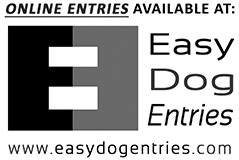 Judging commences  9 am each dayOrder of judging  As per the scheduleEntry fees  $12   Sweepstakes $6Catalogues $4  each day prepaidJudging commences  9 am each dayOrder of judging  As per the scheduleEntry fees  $12   Sweepstakes $6Catalogues $4  each day prepaid